BOCCIA - uproszczone zasady gry (przypomnienie)Boisko do gry ma wymiary 12,5m x 6 m.Do gry zawodnicy wykorzystują bile wypełnione granulatem - jedną białą oraz po sześć bil czerwonych i niebieskich.Zawodnicy ustawieni w poszczególnych boksach wprowadzają bile do gry poprzez rzucenie w obręb pola. Grę rozpoczyna zawodnik, który po losowaniu wybrał bile czerwone wyrzucając jako pierwszą bilę białą („Jack”-a) a następnie pierwszą swoją bilę czerwoną. Następny rzut należy do przeciwnika. Kolejny ruch należy do zawodnika, którego bila znajduje się dalej od bili białej.Zawodnicy wyrzucając swoją bilę mogą przesuwać lub odbijać się od każdej bili znajdującej się na boisku.Celem każdego z zawodników jest umieszczenie swoich bill jak najbliżej bili białej.Po wyrzuceniu wszystkich bill kończy się runda. Sędzia dokonuje pomiaru odległości i ogłasza wynik, który jest sumą ilości bill jednego koloru, znajdujących się najbliżej bili białej.Mecz składa się z czterech (gry indywidualne oraz pary) lub sześciu (gra drużynowa) rund.W obecnej sytuacji można stworzyć prowizoryczne boisko do gry w domu, w miejscu gdzie nie ma mebli. Zamiast profesjonalnego sprzętu można wykonać bile z papieru, okleić taśmą klejącą. Na początek można poćwiczyć wybicia bili znajdującej się na boisku (w naszym przypadku na środku pokoju). Proponuję wykonanie 30 rzutów z odległości np. 3 m i policzenie ile razy udało nam się trafić ustawioną bilę i spowodować jej przemieszczenie. Życzę celnych rzutów.  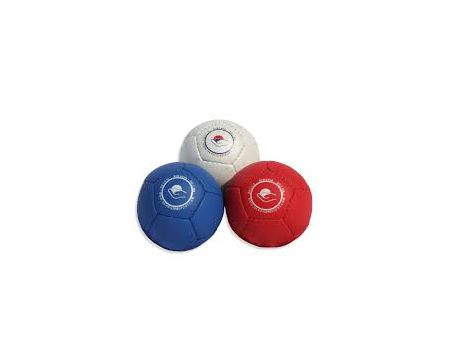 